        Сейчас лето, и многие родители забывают о том, что открытое окно может быть смертельно опасно для ребенка.Каждый год от падений с высоты гибнет огромное количество детей. Будьте бдительны!Никогда не держите окна открытыми, если дома ребенок! Вам кажется, что Вы рядом,    но секунда, на которую Вы отвлечетесь, может стать последней в жизни Вашего ребенка!
2. Никогда не используйте антимоскитные сетки - дети опираются на них и выпадают       вместе с ними наружу!
3. Никогда не оставляйте ребенка без присмотра!
4. Установите на окна блокираторы, чтобы ребенок не мог самостоятельно открыть окно!         Падение из окна - является одной из основных причин детского травматизма и смертности, особенно в городах. Дети очень уязвимы перед раскрытым окном из-за естественной любознательности.Падения из окон статистически чаще происходят в семьях с низким уровнем культуры и дохода. Наличие в доме кондиционера - закономерно снижает риск выпадения из окна, однако помните, что в доме, где есть ребенок до 11 лет - НЕПРЕМЕННО должны стоять хотя бы фиксаторы - это минимальная защита, так как ребенок может открыть окно и сам.Как защитить ребенка от падения из окна?1. Большинство случаев падения происходит тогда, когда родители оставляют детей без присмотра. Не оставляйте маленьких детей одних. (Свежий пример из Иваново - бабушка "побежала за хлебушком", вернулась - ребенка в квартире нет, окно открыто)2. Отодвиньте от окон все виды мебели, чтобы ребенок не мог залезть на подоконник.3. НИКОГДА не рассчитывайте на москитные сетки! Они не предназначены для защиты от падений! Напротив - москитная сетка способствует трагедии, ибо ребенок чувствует себя за ней в безопасности и опирается как на окно, так и на нее. Очень часто дети выпадают вместе с этими сетками.4. По возможности, открывайте окна сверху, а не снизу.5. Ставьте на окна специальные фиксаторы, которые не позволяют ребенку открыть окно более, чем на несколько дюймов.6. Защитите окна, вставив оконные решетки. Решетки защитят детей от падения из открытых окон.Решетки могут быть:
а) мощными сплошными (против взломов и краж),б) половинными (закрывающими нижнюю часть окна, наиболее опасную для падений)в) специальными вставными, предназначенными к использованию только при открытом окне.Вынуть вставную решетку сможет только человек с достаточной силой и смекалкой (взрослый или подросток). Таких решеток несколько типов.Вы можете обратиться в специальные фирмы, занимающиеся их монтажом и выбрать наиболее подходящие вашему типу окон.7. Если вы что-то показываете ребенку из окна - всегда крепко фиксируйте его, будьте готовы к резким движениям малыша, держите ладони сухими, не держите ребенка за одежду.8. Если у вас нет возможности прямо сейчас установить фиксирующее и страховое оборудование, вы легко можете просто открутить отверткой болты, крепящие рукоятки и убрать их повыше, используя по мере необходимости и сразу вынимая после использования.Обратите внимание:* Если вы устанавливаете решетку на весь размер окна, должен быть способ быстро открыть ее в случае пожара! (Это особенно необходимо, когда специалисты МЧС вынимают людей из горящего дома лестницами, батутами, или когда спастись можно только крайней мерой - незащищенным прыжком из окна) Решетка должна открываться на навесках и запираться навесным замком. Ключ вешается высоко от пола, около самого окна, на гвоздике, так, чтобы подросток и взрослый смогли быстро открыть окно за 30-60 секунд при острой необходимости. Не заваривайте решетками окна наглухо, это может стоить вам жизни даже на первом этаже!* При любом типе решеток - просвет между прутьями не должен быть более половины поперечного размера головы ребенка (не более 10 см). Если ребенок может просунуть голову между прутьями - нет ни малейшего толку от такой решетки!* Устанавливать фиксаторы, решетки - должны только профессионалы! Не экономьте на безопасности своих детей! Обращайтесь только к надежным фирмам, дающим долгую гарантию. В этом году в Иванове ребенок выпал вместе с новеньким, недавно установленным стеклопакетом, просто постучав по нему кулачками!Поиск устройств, способных защитить пластиковое окно от попыток детей его открыть, начинается, как правило, после того, как мама застает своего ребенка стоящего на подоконнике у открытого окна.     Памятка родителям:  «Как защитить ребенка от падения из окна?»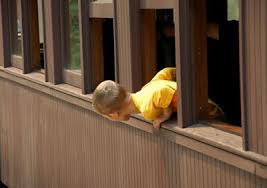 